	Zadání domácí práce do 5. 4. 2020V tomto týdnu budete posílat více vyhotovené práce – buď jako foto nebo zvolte jiný způsob, který vám vyhovuje lépe.ČESKÝ JAZYKV učebnici dokončujte do str. 70 (kdo nestihl). Pravopis pod. jmen – str. 18, 19, 20Vyfoťte, prosím, tato cvičení – Pravopis pod. jmen  str. 13/nahoře, 13/6  a  15/5  - a foto pošlete jako přílohu do mailu: r.henychova@seznam.czMATEMATIKAUčeb. str. 70, 71, 72 – počítej do sešitu nebo na papírVyfoťte, prosím, tato vypočítaná cvičení (na papíru) – Učebnice str. 70/7 a 8 - a foto pošlete jako přílohu do mailu: r.henychova@seznam.czPS –  str. 9Na konci tohoto souboru najdete jednoduché příklady na + - se zápisem římskými číslicemi. Vypočítejte (na papír) a vyfocené  pošlete: r.henychova@seznam.czVLASTIVĚDANíže najdete dva jednoduché testy – na papír si napište nadpis testu, do sloupečku čísla otázek 1 – 10 a ke každému číslu připište správné slovo z druhého sloupečku. Vyfocené opět pošlete na můj mail: r.henychova@seznam.czPŘÍRODOVĚDAUčeb. str. 56PS – str. 32 – po vypracování vyfotit a poslat: r.henychova@seznam.czANGLICKÝ JAZYK Opakování 4. lekce > zopakuj si slovíčka PS str. 95 > UČ str. 24 - přečti si nahlas příběh a zkus si ho přeložit > UČ str. 25 - zopakuj si anglické názvy zvířat; znáš ještě nějaké další?; zkus odpovědět na otázky >UČ str. 27 - zopakuj si NEXT TO, BETWEEN, OPPOSITE; možnost: procvičit si pomocí mapy Online opakování: https://elt.oup.com/student/happystreet/level2/?cc=cz&selLanguage=cs 4. lekce Procvičit slovní zásobu pomocí her (Games), obrázkového slovníku (Picture dictionary), případně pomocí písniček a říkanek (Songs and chants). Dále možnost poslechu příběhů (Stories) Vyplnit krátký test (Testy-lekce 4). Prosím – vyfoťte obrazovku s hotovým testem a pošlete: r.henychova@seznam.czDěkuji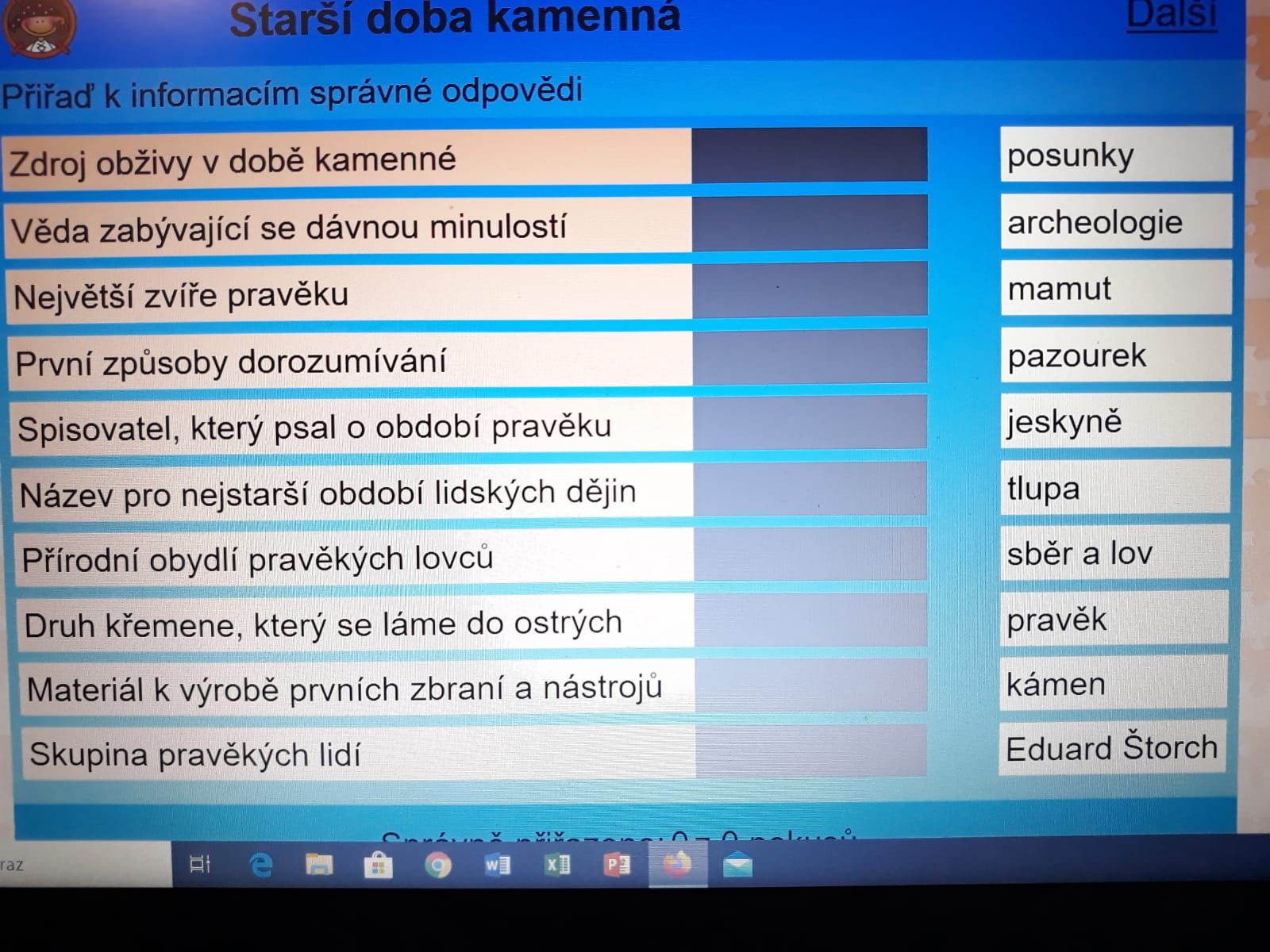 12345678910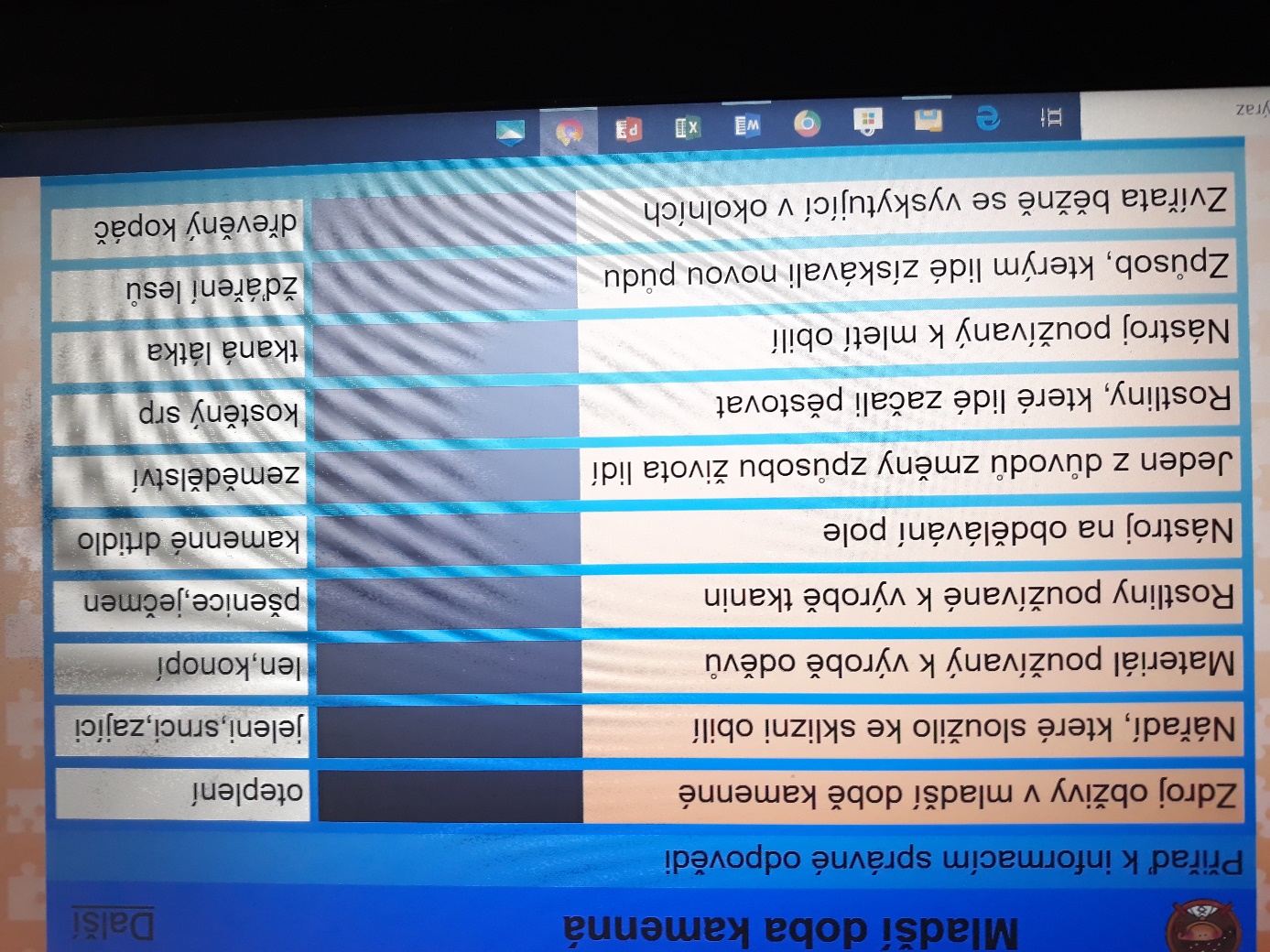 12345678910VYŘEŠ, ZAPIŠ VÝSLEDEK ŘÍMSKÝMI ČÍSLICEMIPro nápovědu otevři PS nebo učebnici    II + III = _____						     XI – V = _____    IX +  I = _____						     IX – IV = _____    V + IV = _____					      XII – VI = _____    IV + III = _____					      VII – III = _____    IV + IV = _____					       V – IV = _____